Kovo 29- 30 dienos pamokosReading is great Let‘s find out more about English literature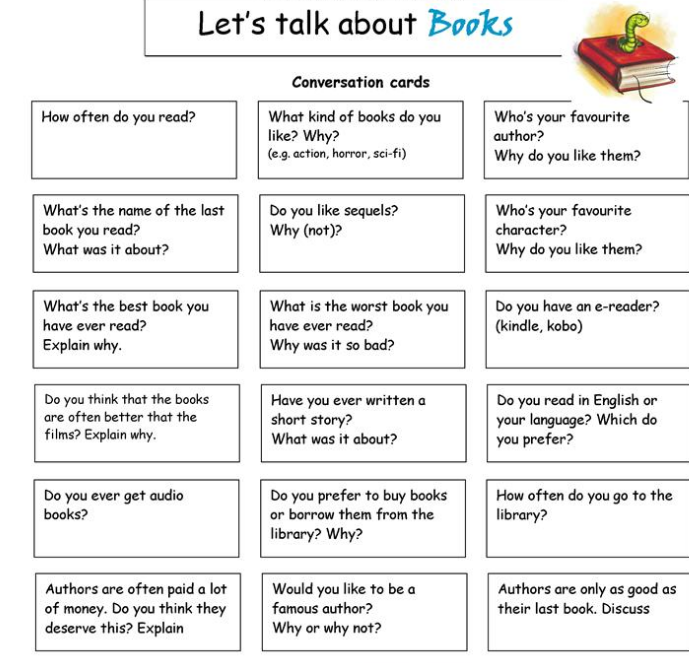 